В Департамент проведения соревнований от руководителя Хоккейного Клуба«_______________________________»                               (наименование Хоккейного Клуба)_________________________________________                                                                       (Ф.И.О.) адрес: ____________________________________________________________________________                                                                  (место регистрации)тел.: _____________________________________адрес почты: _____________________________ПРОТЕСТоб аннулировании результата Матча Первенства ХЛХЛ и назначении переигровки Матча или зачета одной из команд технического поражения«___» ________________ 20___ года в период времени с __ часов __ минут до __ часов __ минут на ледовой площадке КГАУ СШ ХКЦРХ «АМУР» состоялся календарный Матч Первенства ХЛХЛ между командами Хоккейных Клубов «___________________________» и «___________________________».         (наименование Хоккейного Клуба подающего протест)                      (наименование Хоккейного Клуба участвующего в Матче)Указанный Матч не был завершен, текущий счет Матча __ : __ в пользу команды Хоккейного Клуба «__________________________».                                                                        (наименование Хоккейного Клуба)ИЛИВ указанном Матче, команда Хоккейного Клуба «______________________________»                                                                                                                                                                                                           (наименование Хоккейного Клуба)проиграла в серии бросков, определяющих победителя Матча со счетом __ : __. ИЛИВ указанном Матче, команда Хоккейного Клуба «______________________________»                                                                                                                                                                                                       (наименование Хоккейного Клуба)одержала победу в основное время или в серии бросков, определяющих победителя матча со счетом __ : __.В силу существенных нарушений Хоккейным Клубом «_________________________»                                                                                                                                                                                                                   (наименование Хоккейного Клуба)требований Регламента Первенства ХЛХЛ и Розыгрыша Кубка Муравьева-Амурского (спортивного соревнования по хоккею среди мужских любительских команд г. Хабаровска) и (или) Правил игры в хоккей выразившихся в том, что ________________________________________________________________________________________________________________________________________________________________________________________________________________________________________________________________________________________________________________________________________________________________________________________________________________________________________________________________________________________________________________________________________________________________________________________________________________________________________________________________________________________________________________________________________.(основания, по которым руководитель Хоккейного Клуба требует аннулировать результат Матча, назначить переигровку Матча или зачесть техническое поражение)На основании сказанного, Хоккейный Клуб «___________________________» требует                                                                                             (наименование Хоккейного Клуба)аннулировать результат состоявшегося Матча и назначить переигровку Матча или зачесть команде Хоккейного Клуба «_______________________» техническое поражение.                                                    (наименование Хоккейного Клуба)Приложение:Видеозапись Матча (в случае осуществления представителем Хоккейного Клуба видеозаписи Матча).Документальные подтверждения фактов, которые, по мнению заявителя протеста, свидетельствуют о наличии оснований для аннулирования результата Матча. Руководитель Хоккейного Клуба «______________________________»                                                                                                                                                  (наименование Хоккейного Клуба) _____________________ / _______________                        (Ф.И.О.)                                                                (подпись)«____»  ____________  20___  года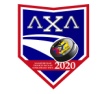 ПРИЛОЖЕНИЕ 13к Регламенту Первенства ХЛХЛ и Розыгрыша Кубка Муравьева-Амурского (спортивного соревнования по хоккею среди мужских любительских команд г. Хабаровска)